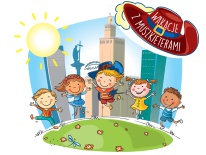 Dzięki Fundacji Muszkieterów przy współpracy sklepów lokalnychIntermarche i Bricomarche czwórka dzieci w wieku od 8 do 14 latpojedzie na bezpłatne wakacje w ramach akcji charytatywnej pod nazwą„Wakacje z Muszkieterami” do ośrodka wypoczynkowego                                    Hotel Julinek.Pomysłodawcą letniego wypoczynku jest Fundacja Muszkieterów wspierana przez właścicieli sklepów Intermarche i Bricomarche. Łącznie              w akcji weźmie udział 750 dzieci z całej Polski! Ambasadorką „Wakacji                     z Muszkieterami” jest medalistka olimpijska, Sylwia Gruchała, a honorowy patronat objął Rzecznik Praw Dziecka.Więcej informacji: www.facebook.com/FundacjaMuszkieterow